FOTOGRAFÍAS: LA MINERÍAFOTO  1    El tren minero 		                  FOTO 2   Cartel anunciador Festival 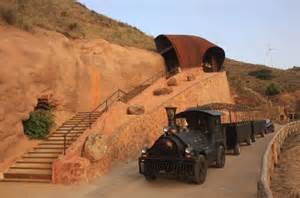 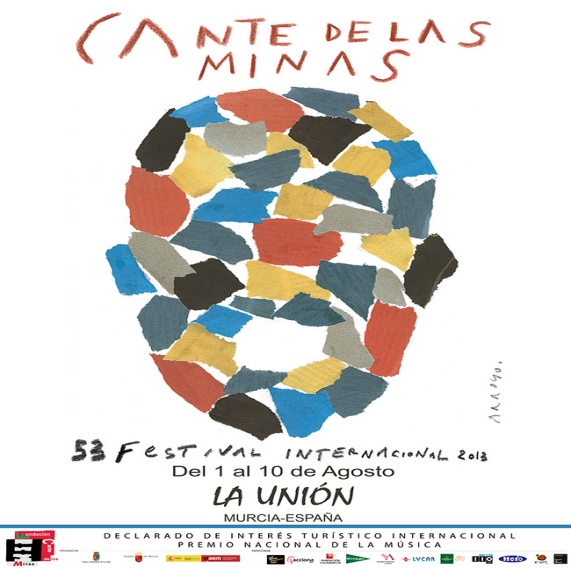 Fuente. Parque minero de La Unión 		  Fuente. Ayuntamiento La Unión 2013FOTOS   3 Y 4   Mina de Las Matildes (Llano del Beal). Detalles de la puesta en valor 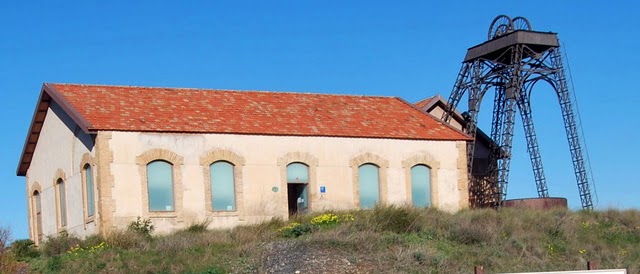 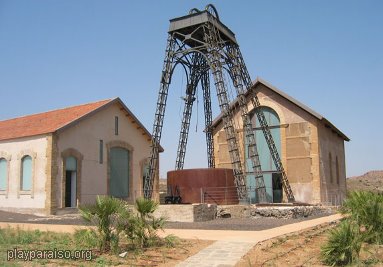 Fuente: lucesenlasminas.blogspot.com FOTO 5. Bahía de Portmán en la actualidad cubierta de residuos estériles 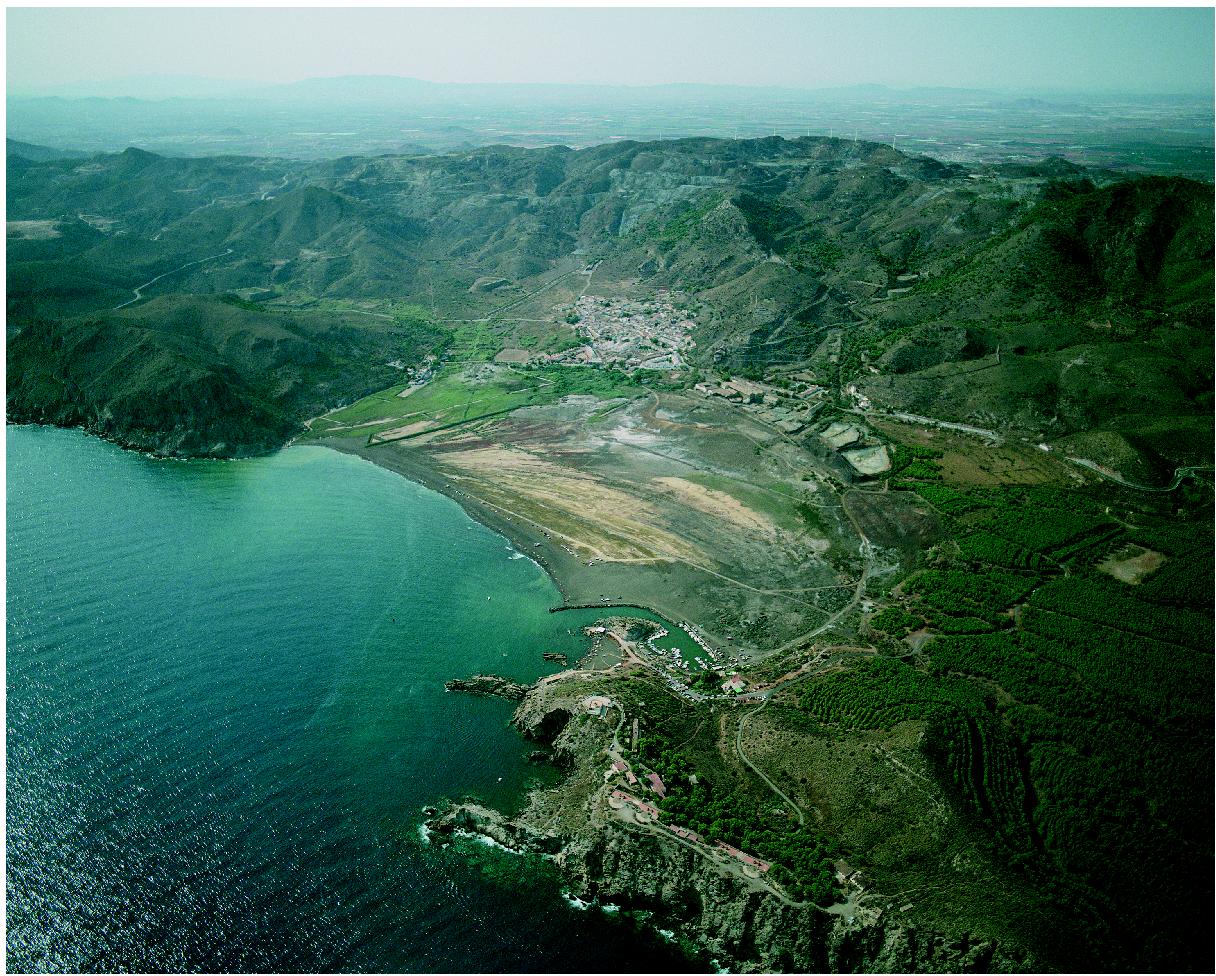        Fuente:www.taringa.esFOTO 6 y 7 Instalaciones de la Mina Agrupa-Vicenta antes y después de la rehabilitación 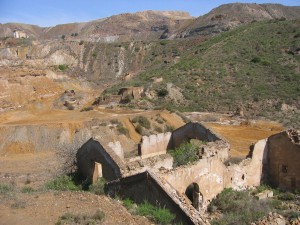 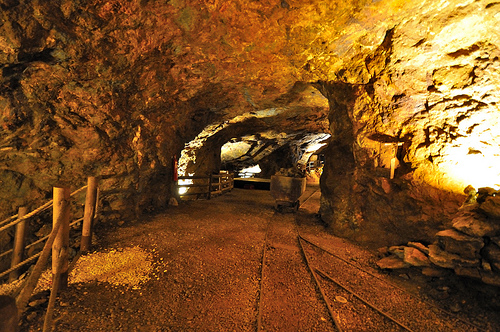 Fuente: blogs.elpais.com		                Fuente: Álvarez, M.A. 